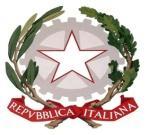 ISTITUTO DI ISTRUZIONE SUPERIORE STATALE“ ROSINA SALVO “- TRAPANISede: Via Marinella, 1 – 91100 TRAPANI – Tel 0923 22386 – Fax:0923 23505 -E-mail (PEC):tpis031005@pec.istruzione.it – E-mail (PEO):tpis031005@istruzione.itCodice meccanografico: TPIS031005 – C.F. 93072110815 - sito internet www.rosinasalvo.edu.itFunzione Strumentale Area 3Comunicazione n. 21Trapani, 25/01/2024                                    Agli alunni ed ai docenti del plesso di Corso Italia    Al Personale ATAAl DSGA	                                                          Al SitoAl R.E.OGGETTO: GIORNATA DELLA MEMORIA In occasione della “Giornata della memoria” gli studenti del Les, venerdì26 gennaio, parteciperanno ad un breve momento di aggregazione, ideato e condotto dagli stessi allievi, dal titolo “Parole e musica per non dimenticare” che si svolgerà nel cortile interno della scuola con la seguente scansione oraria.Prof.ssa Enza Messina- F.S. Area 3Firma autografa sostituita a mezzo stampa                                                                                                                                                                 (art.3 c. 2 D. Lgs.n.39/93)Primo turno09,15-09,451 I 3M 4I 5ISecondo turno09,45-10,151M 2L 4M 5MTerzo turno10,30-11,001N 2I 2M 3I